Year 4 Science – States of Matter – Autumn 2Year 4 Science – States of Matter – Autumn 2Year 4 Science – States of Matter – Autumn 2Year 4 Science – States of Matter – Autumn 2What should I already know?What am I going to learn in this unit?Vocabulary I need to knowVocabulary I need to knowI can use classification keys to group, identify and name living things.I understand how changes to an environment could endanger living things.I know that living things can be grouped in a variety of waysI understand the different states of matter: solid, liquid and gas. I understand how some materials can change stateI know the temperature at which some materials change state.I know the part played by evaporation and condensation in the water cycle. I understand the process of the water cycleI can observe and record what I see in during experiments in notes and tables. I can use a thermometer to measure temperature.I can report of my findings to link it to my knowledge about states of matter.  Water Cycle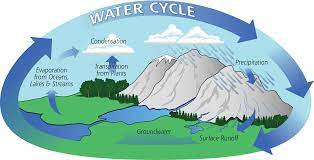 The process that all water follows as it moves around Earth in different states.I can use classification keys to group, identify and name living things.I understand how changes to an environment could endanger living things.I know that living things can be grouped in a variety of waysI understand the different states of matter: solid, liquid and gas. I understand how some materials can change stateI know the temperature at which some materials change state.I know the part played by evaporation and condensation in the water cycle. I understand the process of the water cycleI can observe and record what I see in during experiments in notes and tables. I can use a thermometer to measure temperature.I can report of my findings to link it to my knowledge about states of matter.  Condensation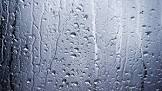 The process of turning from a vapour/gas into a liquid.I can use classification keys to group, identify and name living things.I understand how changes to an environment could endanger living things.I know that living things can be grouped in a variety of waysI understand the different states of matter: solid, liquid and gas. I understand how some materials can change stateI know the temperature at which some materials change state.I know the part played by evaporation and condensation in the water cycle. I understand the process of the water cycleI can observe and record what I see in during experiments in notes and tables. I can use a thermometer to measure temperature.I can report of my findings to link it to my knowledge about states of matter.  Solid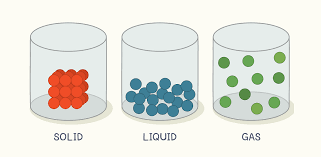 A substance or object that if firm and stable in shape.I can use classification keys to group, identify and name living things.I understand how changes to an environment could endanger living things.I know that living things can be grouped in a variety of waysI understand the different states of matter: solid, liquid and gas. I understand how some materials can change stateI know the temperature at which some materials change state.I know the part played by evaporation and condensation in the water cycle. I understand the process of the water cycleI can observe and record what I see in during experiments in notes and tables. I can use a thermometer to measure temperature.I can report of my findings to link it to my knowledge about states of matter.  LiquidA substance that flows freely but is a consistent volume.I can use classification keys to group, identify and name living things.I understand how changes to an environment could endanger living things.I know that living things can be grouped in a variety of waysI understand the different states of matter: solid, liquid and gas. I understand how some materials can change stateI know the temperature at which some materials change state.I know the part played by evaporation and condensation in the water cycle. I understand the process of the water cycleI can observe and record what I see in during experiments in notes and tables. I can use a thermometer to measure temperature.I can report of my findings to link it to my knowledge about states of matter.  GasA substance that expands freely and has no fixed shape & volume.I can use classification keys to group, identify and name living things.I understand how changes to an environment could endanger living things.I know that living things can be grouped in a variety of waysI understand the different states of matter: solid, liquid and gas. I understand how some materials can change stateI know the temperature at which some materials change state.I know the part played by evaporation and condensation in the water cycle. I understand the process of the water cycleI can observe and record what I see in during experiments in notes and tables. I can use a thermometer to measure temperature.I can report of my findings to link it to my knowledge about states of matter.  Evaporation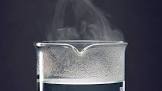 The process of turning from liquid into vapour/gas.